Муниципальное бюджетное образовательное учреждение дополнительного образования Стародубский центр детского творчестваПлан-конспект занятия «Натюрморт из предметов более сложной конструкции с сухими цветами, сдержанный по цвету»(Живопись, 3 год обучения)педагога дополнительного образования МБОУДО СЦДТПоклонской Светланы Александровныг. Стародуб2022Тема: Натюрморт из предметов более сложной конструкции с сухими цветами, сдержанный по цвету.Цель: выполнить композицию натюрморта.Задачи: Найти композиционное решение натюрморта в листе А3;Выполнить цветовое решение натюрморта , светотеневую моделировку формы предметов, разработать цветовую тональность и цельность;Развивать творческие способности учащихся;Формировать аккуратность и самостоятельность в работе.Оборудование: натюрморт из предметов быта.Материалы: акварель/гуашь, кисти, палитра, простые карандаши, лист бумаги А3,  банка с водой.Методы обучения: словесный, наглядный, практический.Размер:  А3 (30×40см).Данная тема рассчитана на три занятия по три часа. Первое занятие у нас было 27.01.2022, в прошлый четверг. Если кто-то оставил начатую работу здесь, большая просьба забрать. И доделывать работу дома.2 занятие – работа цветом, передача объема предметов через передачу цветовых отношений, светотеневую моделировку, показ взаимосвязи предметов и фона через световоздушную и цветовую среду.3 занятие – проработка цветового решения, уточнение деталей. Завершение натюрморта.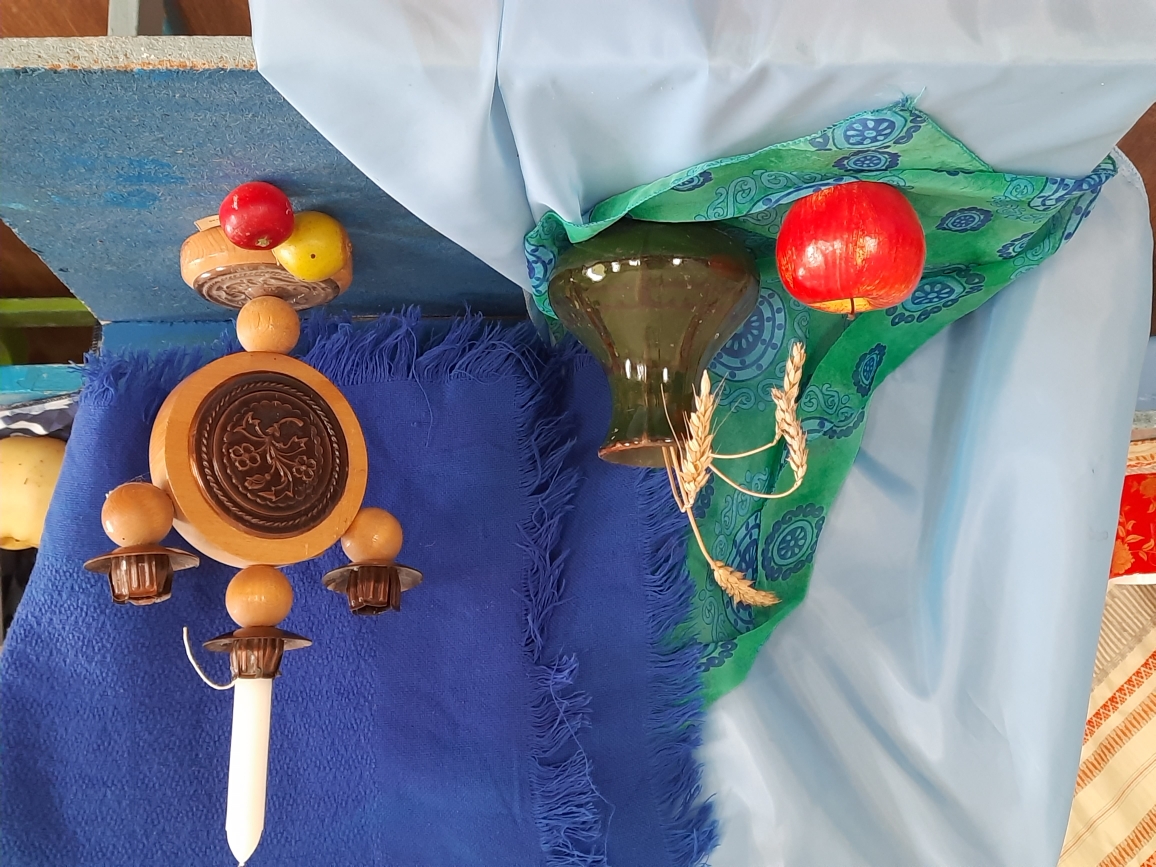 